Physical EducationHere are some challenge that you can have a go at home! Which ones are your favourite? Can you challenge any one from your home?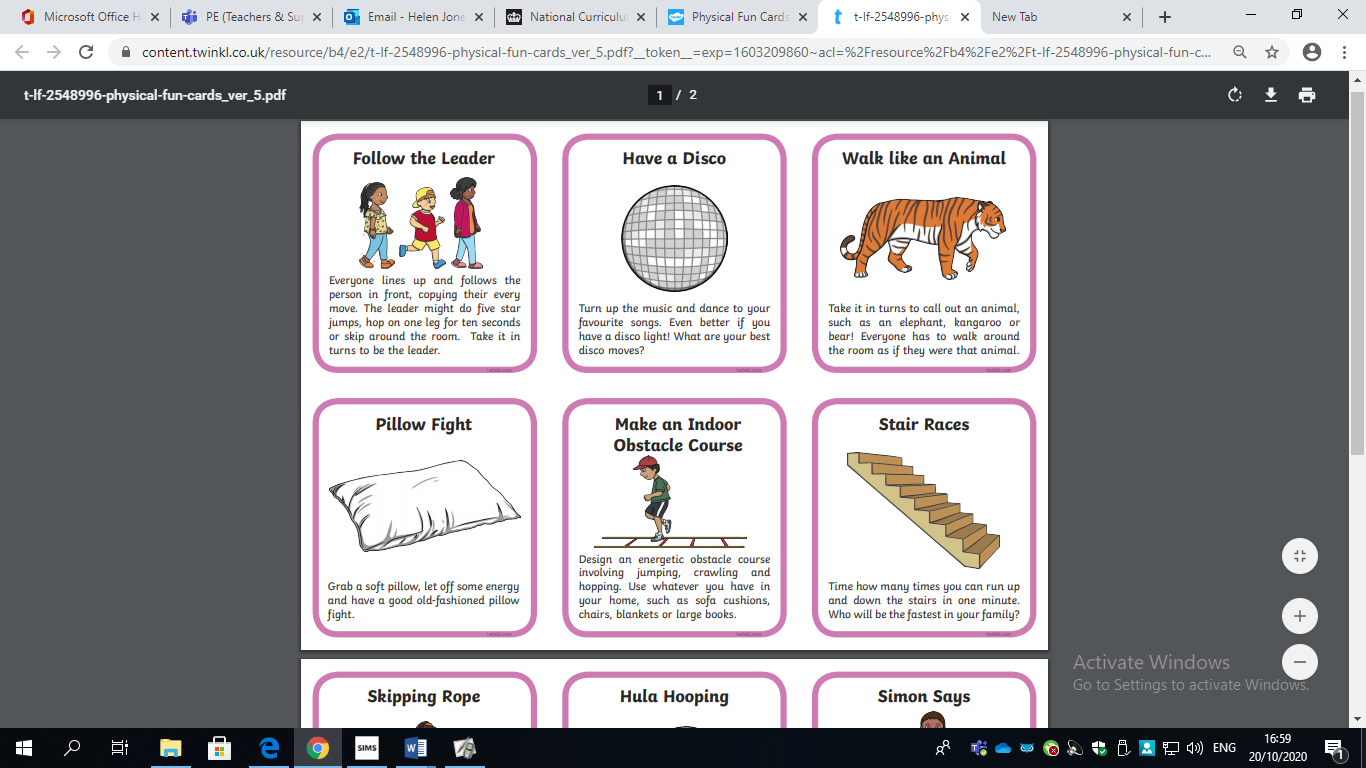 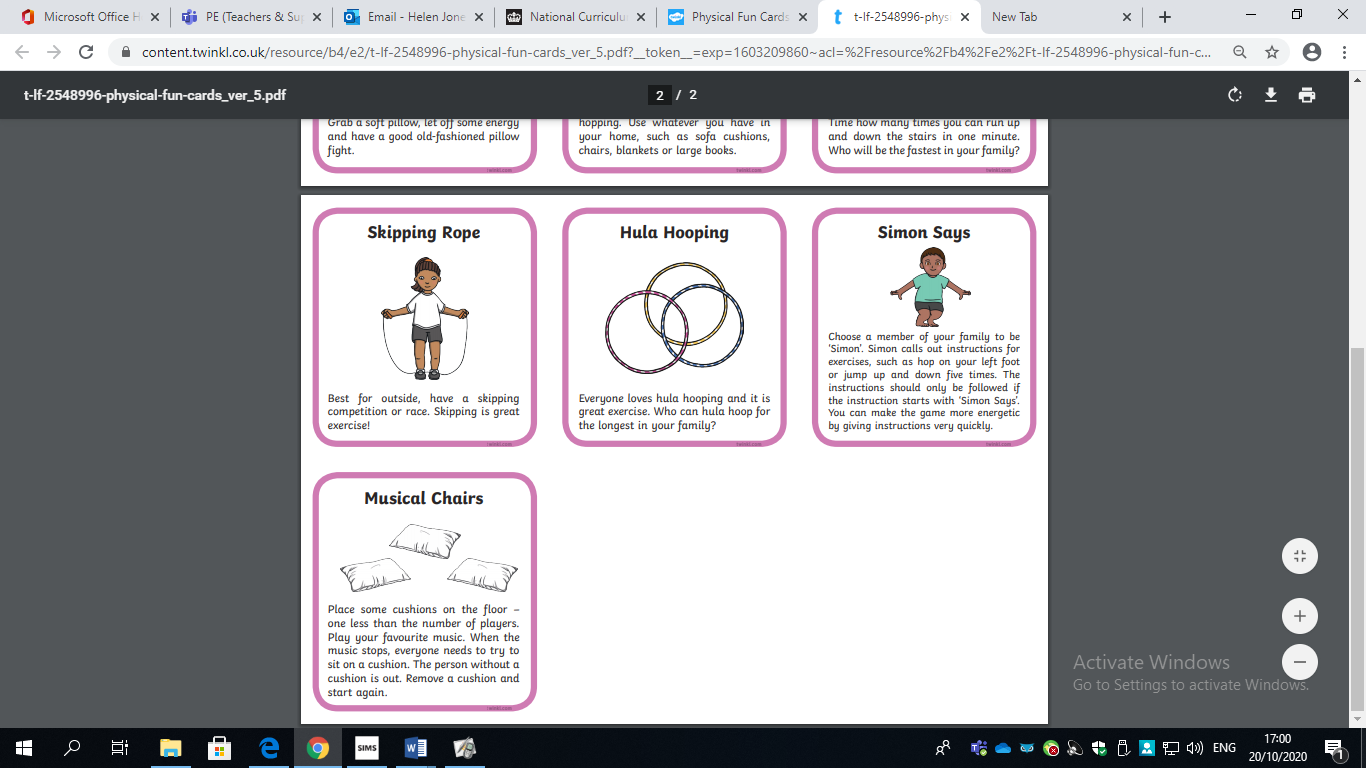 